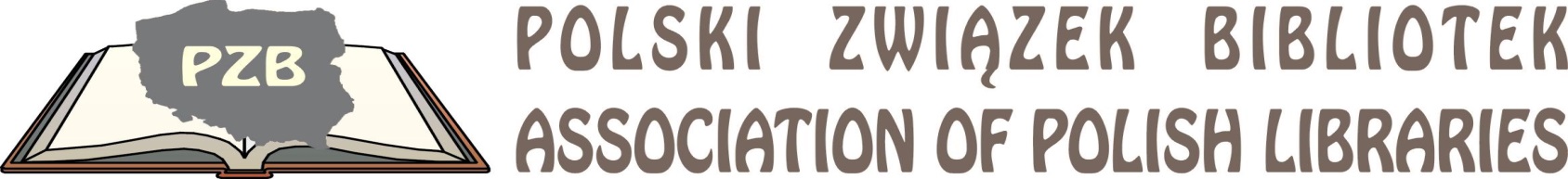 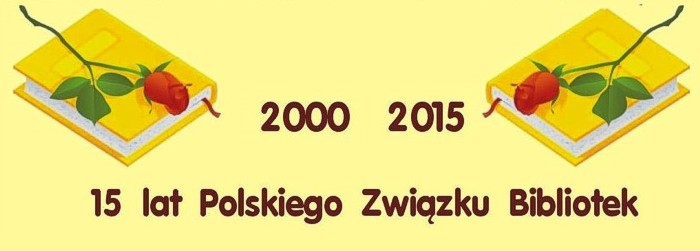 współorganizator Marszałek Województwa Kujawsko – Pomorskiego_______________________________________________Program konferencji „Nowatorskie formy edukacyjne w bibliotekarstwie”,Toruń – 23.09. – 26.09.2015 r.miejsce: patio – I piętro -  Urząd Marszałkowski w  Toruniu,
Plac Teatralny 2 23 września- zakwaterowanie- od 19.00 – kolacja – restauracja „Czarna Oberża” , ul Rabiańska 9.24 września7.30 – 8.30 – śniadanie  - Hotel POLONIA, Plac Teatralny 59.30-10.00 - rejestracja uczestników10.00 – 10.10 - Otwarcie konferencji – patio I piętro -  Urząd Marszałkowski-  powitanie uczestników-  wystąpienia gości10.10 –12.00 - panel pierwszy Moderatorzy: Kabat – Georgijewa Elwira, Kucharska  Maria                      10.10 - 10.35 -  Bożena Trocka- Dąbrowa (BP w Łasku): „Kreatywnie z Łaską Książnicą” 10.35 - 10.45 -  Adam Borowiak (MBP w Kaliszu): „Nowoczesne formy edukacji na                           przykładzie Miejskiej Biblioteki Publicznej”10.45 - 11.10 -  Marek Taczyński (MPBP w Rypinie): „Wykorzystanie animacji filmowej                          oraz komiksów w pracy edukacyjnej Miejsko-Powiatowej Biblioteki                           Publicznej w Rypinie”11.10 - 11.35-  Aleksandra Sierka „Edukacja pozaformalna w bibliotece na przykładzie 
                           multicentrum MBP w Skawinie”11.35 – 12.00 -  Jaroslava Soshynska (Kijów- Ukraina): „Nowoczesna biblioteka – przestrzeń wiedzy i kreatywności ” 12.00 – 12.10 -   przerwa kawowa12.10 – 14.40  - panel drugi
                 Moderatorzy: Skwara Agnieszka, Wojtczak Renata 
12.10 – 12.35 - Mirosława Majewska (BP im. Zygmunta Rumla w Pradze Południe m. st.                          Warszawy): „Biblioteka w trzech odsłonach: integracja, edukacja, tradycja.                          Biblioteka Publiczna im. Zygmunta  Rumla w Dzielnicy Praga Południe m.st.                         Warszawy12.35 – 13.00 - Danuta R. Kowałko (Książnica Zamojska): „Zajęcia edukacyjno-kulturalne                          w Książnicy Zamojskiej”13.00 – 13.45 – obiad (II piętro – urząd marszałkowski)
13.45 – 14.20 - Dolgopolova Elena (Mińsk - Białoruś) „Znaczenie konsolidacji środowiska zawodowego” 14.20 - 14.45 -  prof. Jan Malicki (Biblioteka Śląska): „Przestrzeń niezagospodarowana.                           Edukacja dopełniająca w bibliotece_____________________________________________________________________15.00 - 16.00 – uroczystość 15 – lecia Polskiego Związku Bibliotek  - sala konferencyjna 
                       - patio I piętro -  Urząd Marszałkowski                       - podpisanie porozumienia ze stowarzyszeniem z Białorusi16.00 - 18.00  -  Walne Zgromadzenie Członków PZB18.00 – 20.00 – czas wolny – dotyczy członków PZB.--------------------------------------------------------------------------------------------------------16.00 - 20.00  - czas wolny (nie dotyczy członków PZB)     16.00 - dla chętnych spacer z przewodnikiem sprzed budynku  Urzędu Marszałkowskiego-----------------------------------------------------------------------------------------------------------20.00 – 22.00 -  uroczysta kolacja 25 września 7.30 - 8.00   -  śniadanie  - Hotel POLONIA, Plac Teatralny 58.30 - 10.20  - panel trzeci           Moderatorzy: Majewska Mirosława,  Bielska Emilia                                                                                8.30 - 8.55 -   Paweł Duraj (MBP w Dąbrowie Górniczej): „Miejska kampania promocyjna                        narzędziem systemowej edukacji bibliotecznej .8.55 – 9.20 - Larysa Luhova (Lwów- Ukraina): „Czego można nauczyć się w bibliotece                          dla dzieci? Działania edukacyjne dziecięcej biblioteki”9.20– 9.40   -  Zyskowska  Kinga  - Fundacja Legalna Kultura”- „Walory edukacyjne 
                      promowania legalności źródeł kultury w bibliotekach”9.40 – 10.05 –  Dmitrij Uskanov (Moskwa- Rosja): „БД East View - Dostęp do periodyków 
                       z krajów byłego Związku Radzieckiego”   10.05. – 10.30 - Jerzy Kondras (BPMiG Śrem): „Interaktywna biblioteka – nowoczesne   sposoby komunikowania się bibliotekarzy z użytkownikami bibliotek” 10.30 - 10.40 - Podsumowanie konferencji11.00 - 11.50 -  Przejazd do Chełmna ( miasta zakochanych)11.50 - 12.10 -  wizyta w MBP w Chełmnie,
12.10 – 13.30 – zwiedzanie miasta,
13.30 – 14.30 – powrót do Torunia14.30 - 15.30 -  obiad – Pierogarnia Stary Młyn – ul. Most Pauliński 2-1015.30 -19.00   - czas wolny15.30 – możliwość zwiedzania z przewodnikiem dla osób, które nie uczestniczyły w dniu 
                          poprzednim – sprzed Pierogarni19.00 – kolacja - restauracja „Czarna Oberża” , ul Rabiańska 9.26 września 7.30 - 8.30   -   śniadanie  - Hotel POLONIA, Plac Teatralny 59.00  - 10.00 -  przejazd do Bydgoszczy10.00 – 10.30 - wizyta  WBP w Bydgoszczy, 10.30 – 12.30 - zwiedzanie starówki, Wyspy Młyńskiej 12.30- 13.30 – obiad – Restauracja Ukraińska WYSOKI ZAMEK, ul. Długa 1, Bydgoszcz
                        - możliwość wyjazdu do miejsca zamieszkania z Bydgoszczy/13.30 – 14.30 – powrót do ToruniaInformacje dodatkowe:Zakwaterowanie - Hotel POLONIIA, Plac Teatralny 5- darmowe wejściówki do toruńskich muzeów, muzea czynne w godzinach 10.00-18.00 :a) Kamienica Pod Gwiazdą – Rynek Staromiejski 35 ( Muzeum Sztuki Dalekiego Wschodu) - http://www.muzeum.torun.pl/strona-30-kamienica_pod_gwiazda.htmlb)  Dom Eskenów – ul. Łazienna 16  - http://www.muzeum.torun.pl/strona-27-dom_eskenow.htmlUwaga w 2015 roku z zostało otwarte nowoczesne Muzeum Toruńskiego Piernika
 ( ul. Strumykowa 4 – czynne 10.00 – 18.00)Program towarzyszący: 24 września11.30 – 13.30 - posiedzenie Krajowej Rady Bibliotecznej – Książnica KopernikańskaDofinansowano ze środków: Województwa Kujawsko – Pomorskiego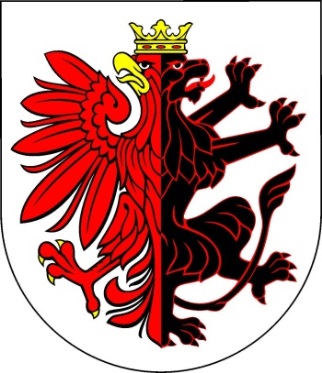  Starostwa Powiatowego w Toruniu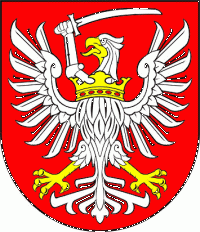 